Date _____________ Name___________________Test Paper №  __ Variant 1Unit 1. Me, my family and friends1. Match questions and answers2. Make a negative sentence. Example: I am from England. - I am not from England.1. I am lazy. - __________________________________2. She is my sister. - _____________________________3. He is late. - __________________________________3. Make a sentences. Use "to be keen on".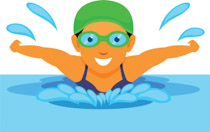 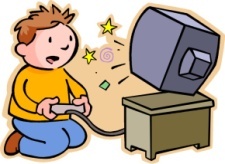 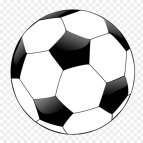 4. Write about yourself. What's your name? Where are you from? How old are you? What do you like doing? What is your hobby?___________________________________________________________________________________________________________________________________________________________________________________________________________________________________________________________________________________________________________________________________________________________________________________________________________________________________________________________________________________________________________________________________________________________Date _____________ Name___________________Test Paper №  __ Variant 2Unit 1. Me, my family and friends1. Match questions and answers2. Make a negative sentence. Example: I am from England. - I am not from England.1. I am late. - __________________________________2. She is ten. - _________________________________3. He is from England. - __________________________3. Make a sentences. Use "to be keen on".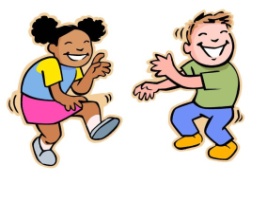 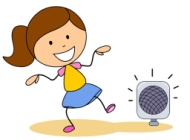 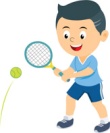 4. Write about yourself. What's your name? Where are you from? How old are you? What do you like doing? What is your hobby?___________________________________________________________________________________________________________________________________________________________________________________________________________________________________________________________________________________________________________________________________________________________________________________________________________________________________________________________________________________________________________________________________________________________Date _____________ Name___________________Test Paper №  __ Variant 1Unit 2. Sweet Home.1. Match the pictures with the words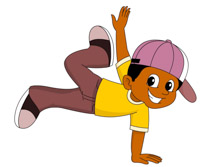 1.	         2. 	    3.	               4. 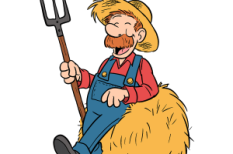 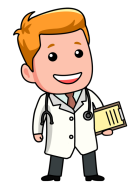 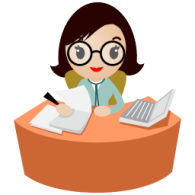 2. Find missing letters and match the words with the pictures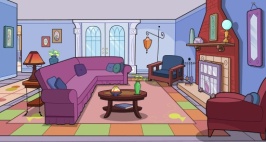 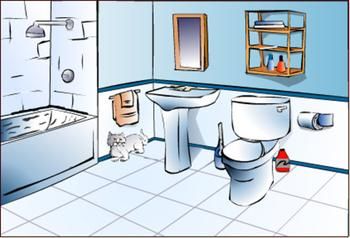 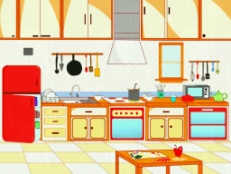 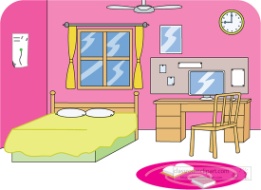 3. Answer the questions using AT, ABOVE, NEXT TO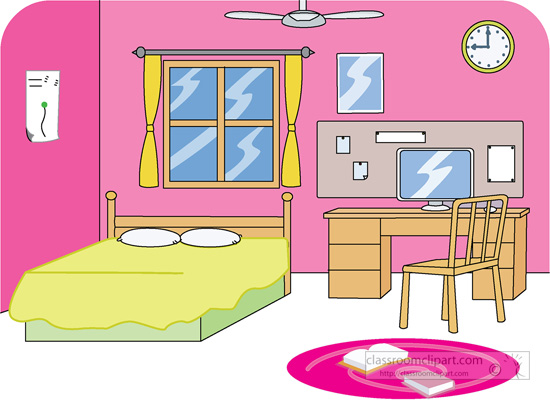 - Where is a chair?- Where is a window?- Where is a table?________________________________________________________________________________________________________________________________________________________________________________________________________________________________________________________________________Date _____________ Name___________________Test Paper №  __ Variant 2Unit 2. Sweet Home1. Match the pictures with the words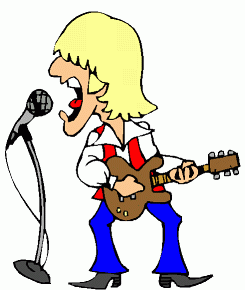 1.	         2. 	    3.	               4. 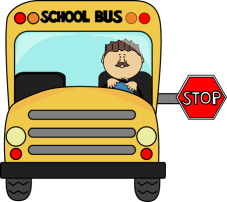 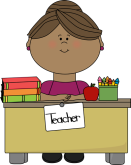 2. Find missing letters and match the words with the pictures3. Answer the questions using AT, ABOVE, NEXT TO- Where is a TV set?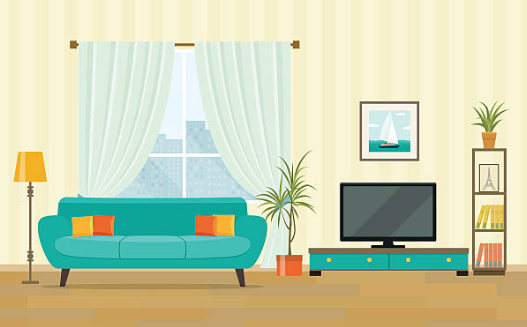 - Where is a picture?- Where is a lamp?________________________________________________________________________________________________________________________________________________________________________________________________________________________________________________________________________Date _____________ Name___________________Test Paper №  __ Variant 1Unit 3. School Time1. Find missing letters b. Write the sentences with these words: I have got English on Tuesday.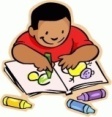 I ________________________                            on ___________________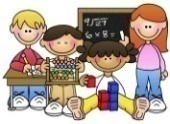 They _____________________                           on ___________________We ______________________                            on ___________________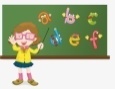 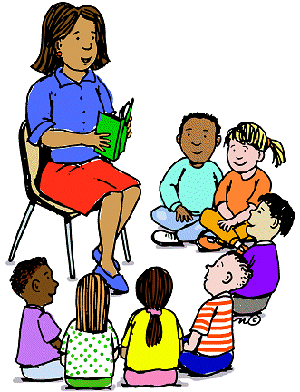 I ________________________                            on ___________________2. What is your favourite lesson? Write a full answer using pictures.1. ____________________________________________________________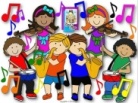 2. ____________________________________________________________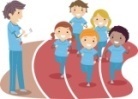 3. ____________________________________________________________3. What time is it now? 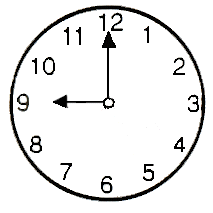 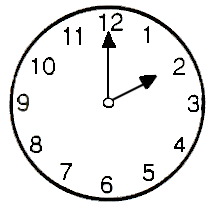 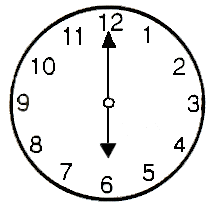 _______________                        _______________                           ________________4. Write a letter filling the gapsDate _____________ Name___________________Test Paper №  __ Variant 2Unit 3. School Time1. Find missing letters b. Write the sentences with these words: I have got English on Tuesday.I ________________________                            on ___________________They _____________________                           on ___________________We ______________________                            on ___________________I ________________________                            on ___________________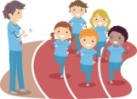 2. What is your favourite lesson? Write a full answer using pictures.1. ____________________________________________________________2. ____________________________________________________________3. ____________________________________________________________3. What time is it now? _______________                        _______________                           ________________4. Write a letter filling the gapsWhat's his name? She is eight.How old is she?I am from Spain.Where are you from?He is Sam.Are you good at English?Yes, I am.What's her name? He is seven.How old is he?I am from Ukraine.Where are you from?She is MartaAre you good at Maths?Yes, I am.